 Name: Maha Abdul-kareem Mahmood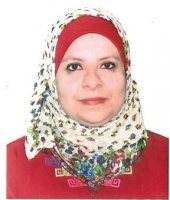 Birthday: 31-5-1975Mobile: 07902172895E-mail: dr_mashhadaney@yahoo.comScientific grade: Assistant ProfessorEducation Background: *Bachelors degree in  *Master of pedodonticsSpecialty: pedodontistInterests                           السيرة الذاتيةالاسم: مها عبد الكريم المواليد: 31-5-1975هاتف: 07902172895عنوان البريد الالكتروني: dr_mashhadaney@yahoo.comالدرجة العلمية: استاذ مساعدالخلفية العلمية : بكالوريوس طب وجراحة الفم والاسنانماجستير طب اسنان الاطفالالتخصص طب اسنان الاطفال